                                                                                                                                                                                                                                                                                                                                                                                                                                                                                                                                                                                                                                                                                                                                                                                                                                                                                                                                                                                                                                                                                                                                                                                                                                                                                                                                                                                                                                                                                                                                                                                                                                                                                                                                                                                                                                                                                                                                                                                                                                                                                                                                                                                                                                                                                                                                                                                                                                                                                                                                                                                                                                                                                                                                                                                                                                                                                                                                                                                                                                                                                                                                                                                                                                                                                                                                                                                                                                                                                                                                                                                                                                                                                                                                                                                                                                                                                                                                                                                                                                                                                                                                                                                                                                                                                                                                                                                                                                                                                                                                                                                                                                                                                                                                                                                                                                                                                                                                                                                                                                                                                                                                                                                                                                                                                                                                                                                                                                                                                                                                                                                                                                                                                                                                                                                                                                                                                                                                                                                                                                                                                                                                                                                                                                                                                                                                                                                                                                                                                                                                                                                                                                                                                                                                                                                                                                                                                                                                                                                                                                                                                                                                                                                                                                                                                                                                                                                                                                                                                                                                                                                                                                                                                                                                                                                                                                                                                                                                                                                                                                                                                                                                                                                                                                                                                                                                                                                                                                                                                                                                                                                                                                                                                                                                                                                                                                                                                                                                                                                                                                                                                                                                                                                                                                                                                                                                                                                                                                                                                                                                                                                                                                                                                                                                                                                                                                                                                                                                                                                                                                                                                                                                                                                                                                                                                                                                                                                                                                                                                                                                                                                                                                                                                                                                                                                                                                                                                                                                                                                                                                                                                                                                                                                                                                                                                                                                                                                                                                                                                                                                                                                                                                                                                                                                                                                                                                                                                                                                                                                                                                                                                                                                                                                                                                                                                                                                                                                                                                                                                                                                                                                                                                                                                                                                                                                                                                                                                                                                                                                                                                                                                                                                                                                                                                                                                                                                                                                                                                                                                                                                                                                                                                                                                                                                                                                                                                                                                                                                                                                                                                                                                                                                                                                                                                                                                                                                                                                                                                                                                                                                                                                                                                                                                                                                                                                                                                                      CONTACTNAME: _______________________PHONE #: _____________________ANIMALAPPROXIMATE AGE: _______________DROP OFF DATE: ________________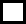 WHOLE                HALF              QUARTERSCHEDULED BUTCHER DATE:__________________________ARM 			ROAST	   OR	STEAKS	    OR	GRINDROAST WEIGHT		2-3 LB	3-4 LB	4-5 LBSTEAK THICKNESS	¾”	1”	1 ½”STEAKS PER PACKAGE	2   3   4   5CHUCK			ROAST	    OR       STEAKS 	     OR      GRINDROAST WEIGHT		2-3 LB	3-4 LB	4-5 LBSTEAK THICKNESS	¾”	1”	1 ½”STEAKS PER PACKAGE	2   3   4   5   RUMP ROAST		YES	NO	IF NO:			GRIND	 	CHICKEN FRIED STEAKROAST WEIGHT		2-3 LB	3-4 LB	4-5LBRIB EYE STEAKS		BONE-IN		BONELESS THICKNESS		½”	¾”	1”	1 ¼”	1 ½”	2”PER PACKAGE		2   3   4   5   STEAKS			T-BONE	    OR	NEW YORK STRIP/FILET THICKNESS		½”	¾”	1”	1 ¼”	1 ½”	2”PER PACKAGE		2   3   4   5   ROUND STEAKS		YES	NO	TENDERIZED?	YES	NOBRISKET			WHOLE             OR            HALVEDSIRLOIN STEAKS		BONE-IN		BONELESSTHICKNESS		½”	¾”	1”	1 ¼”	1 ½”	2”SIRLOIN TIP 		CHICKEN FRIED STEAK 	GRINDPER PACKAGE		2   3   4   5   SKIRT STEAKS		YES	NOFLANK STEAKS		YES	NOGROUND WEIGHT	1 LB	1.5LB	2 LBPATTIES (0.75/LB)               1/3#	1/2# HOW MANY PER PKG? 	  2       4        6HOW MANY PKGS TOTAL? ____________STEW MEAT 		YES	NOHOW MANY TOTAL LBS	__________WEIGHT PER PKG		1LB	2LBORGANS		HEART      LIVER      TONGUE   OXTAIL   MISCELLANEOUSSHORT RIBS         SOUP BONES        DOG BONE        CHEEK MEATSWEETBREAD     HANGING TENDER     CALF FRIES